Planning the “Innovation Camp”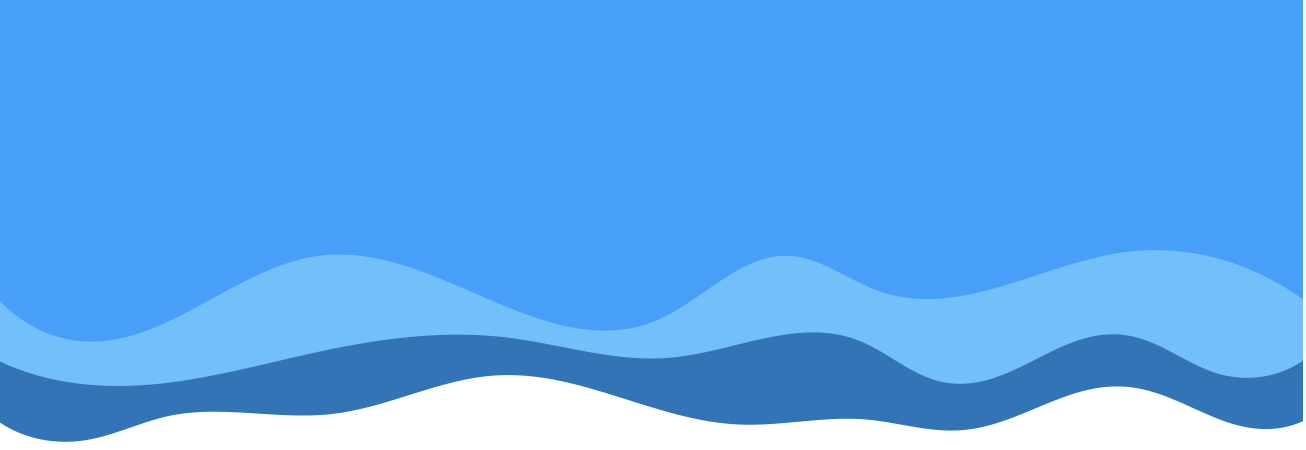 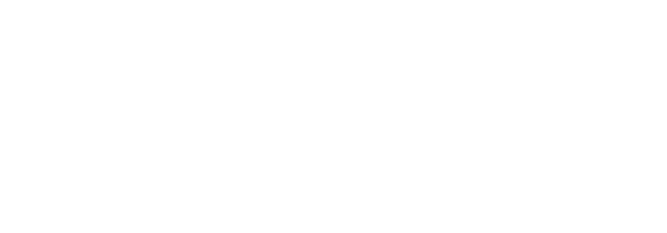 1. Aquaculture company name:__________________________2. What does the company need help developing within the business (the problem and why)The problem(s) is/why:3. How can the students be helpful in solving the problem/what is the purpose of the camp?Common answer:4. How should the camp be set up to answer/solve the problem in the best way?Company response:5. How should the company use the students' suggestions for the solution?The company's response:6. How should the implementation be designed?Common answer:7. What will be the prize for those who come up with the best proposal (the company chooses)Response: